Kallyani                                 Career ObjectiveTo develop and further improvement of my skills as a sincere professional by joining an organization of repute that offers a conducive and synergetic environment for mutual growth and development.Professional ExperienceOrganization		: English teacher at Adarsh Middle School Chakradharpur, IndiaDesignation		: English Teacher Duration		: August 2010- November 2015Core Competencies:Teaching social skills Working in accordance with the school’s curriculum statement and policies.Classroom management & Discipline Creative curriculum designParticipating in the development of appropriate syllabuses, materials and Schemes of work. Ensuring confidentiality at all timesParticipating in and contributing to staff meetingsParticipating in appropriate meetings with parents.Individualized education plansParental communicationsCreative Lesson PlanningCurriculum DevelopmentLearner AssessmentEstablished positive relationships with students, parents, fellow teachers and school administrators/staffQuickly became a “first-to-call” resource in current substitute teaching role, typically working four days per week. Personally requested by many full-time teachers to take over their classrooms during absences.Planning, preparing and reviewing the school curriculum with other staff.Ensuring all Health & Safety policies are implemented and adhered to at all times.Organizing and supporting a range of extra-curricular activities.Planning & delivering well-structured lessons which engage & motivate studentsManaging resources effectively and ensuring appropriate value for moneySupporting the school in delivering the curriculum effectivelyAchieving and maintain high standards of care and education.Teaching Attributes Able to create a vibrant and effective learning environmentFamiliar with a variety of approaches to teaching pupils.Having the ability to motivate and earn the respect of students.Can work with other professionals, like speech therapists & occupational therapists.Providing administrative supportCan liaise effectively with parents through home/school diaries and phone callsStrong Behavior Management Skills.Providing regular feedback regarding student’s progress to line managers and teaching staff. Can support students with emotional or behavioral problems and help develop their social skills.Always student focused. 
        Academic qualificationBachelor of Arts in English Honors from Ramadevi Autonomous women college, Bhubaneswar Odisha in 2010Intermediate Commerce from Kendriya vidyalaya , Chakradharpur Jharkhand in 2007Matriculation from St.mary’s school Barbil, Odisha in 2005. Computer SkillsProficient with Microsoft Office Applications: Word, Excel, PowerPoint and OutlookExtra Currier Activities1st prize in National Youth Parliament.1st prize in Regional Youth Parliament.1st prize in Modern Dance held in Ramadevi Autonomous women college.2nd prize in Handwriting competition held in Kendriya vidyalaya chakradharpur.Grade “A” in handwriting contest organized by Bhartiya art education society.Grade “A” in drawing contest organized by Bhartiya art education society.Best team award in Regional level youth parliament.Professional SkillSelf-Motivated with a strong desire to learnConfidentFlexible and Enthusiastic to work in teams.Assisting with the planning and evaluating of learning activities.Highly organized with excellent preparationCapacity for hard work.Enthusiastic, Knowledge-hungry self-starter, eager to meet challengesAbility to follow instructions and use initiativeLanguage knownEnglish (r/w/s)Hindi    (r/w/s)Oriya    (r/s)Bengali  (s)Telgu      (s)Hobbies and interestTravellingBrowsingDancingReadingPhotographyPersonal DetailDOB: 22/08/1988Nationality: Indian To contact this candidate click this link submit request with CV No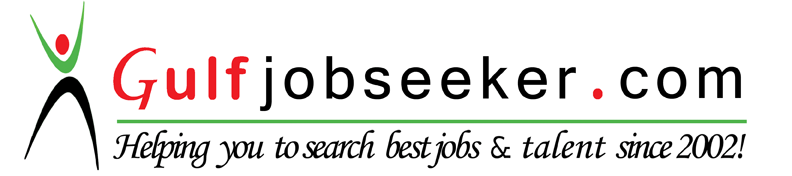 